MTW трапецеидальная мельницаLink: Галерея       Получить цены и поддержки Трапецеидальная мельница является новейшей продукцей с международного уровня передовых технологий. Трапецеидальная мельница сверхвысокого давления типа MTW имеет такие патенты технологий: ступенчатые валики, гибкие соединения, комплексные валики для повышения давления и т.д.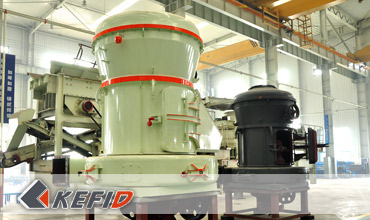 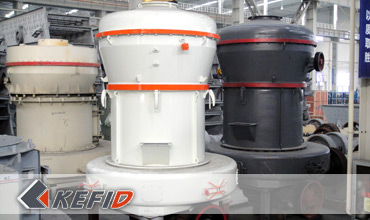 Главные особенности1. общая передача конического шестерни:обычная мельница нужно поставить редуктор отдельно, передача через муфту, очень трудно центрировать при монтаже. Легко производить шум, снижение работоспособности. А MTW европейская трапецеидальная мельница имеет структуру--общая передача конического шестерни, более компактной и более удобной и эффективной установки.
2. Внутренняя система смазки: обычная мельница смазывать тавот, большое сопротивление, температура поднимается быстрее, малоресурсный подшипник. А MTW европейская трапецеидальная мельница имеет внутренний насос, без дополнительных насосов или станция смазки могут смазывать ведущий подшипник и подшипник конического шестерни.
3. Дугообразный туннель ветра: туннель ветра обычной мельницы - это прямой туннель, такая конструкция имеет сопротивление, который воздушный поток ударяться во плита, много потери энергии связь с молекулой воздушный поток удариться друг друга, и легко заваливать. А MTW европейская трапецеидальная мельница имеет дугообразный туннель ветра, маленькое сопротивление, заваливать трудно.
4. Лезвие сменного поверхности: Лезвие обычной мельницы износиться быстро и целый лезвие. Когда лезвие был износиться, то нужно заменить всецело, это потерять материал и время. А MTW европейская трапецеидальная мельница имеет износостойкое лезвие сплавы. Когда лезвие был износиться, только нужно заменить частично. Кроме того, лезвие обычной мельницы износ среднего очень серьезный, а лезвие поверхности износ равномерный, также увеличивает эффективную площадь работы, увеличивает производительность.
5. Изолированный собиратель порошка: между гильзой и потоком использует изолированную структуру, чтобы повышать эффективность и точность.
6. без сопротивления на спираль ( маленькая дверь наблюдения без закручивания.ПримененияТрапецеидальная мельница MTW используется для помола материалов в металлургической промышленности, строительстве, химической и горнорудной промышленности, и.т.д. Мельница MTW может обработать кварц, кальцит, тальк, барит, плавик, мрамор, фарфор, меди, доломит, гранит, уголь, глины, гипе, графит, сланец, утеплитель, у которых твёрдость менше 9, по школе Мосса, влажность ниже 6.Технические параметрыПримечание: Любые изменения технических данных o MTW трапецеидальная мельница не должно быть сообщено дополнительно.Наша группа продажКонтактыМодель спецификацииMTW110MTW138MTW175количество ролика (PCS)446Внутренний диаметр кольца (mm)Ф1100Ф1380Ф1750Скорость оборотов двигателя(r/min)1209675Максимальная зернистость впуска(mm)< 30< 35< 40Зернистость выпуска (mm)1.6～0.045 The fineness is 0.0381.6～0.045 The fineness is 0.0381.6～0.045 The fineness is 0.038Производительность (t/h)3.5～106.5～1511～25габарит (mm)8910×6950×90109860×8340×1022713500×11500×9500Масса  (t)1828.546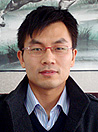 Kevin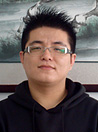 Johnny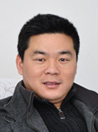 PeterShanghaiTel: +86-21-50458961Fax: +86-21-50458962E-mail: sales@kefidinc.comTel: + 86-371-67999255Fax: +86-371-67998980E-mail: david@kefidinc.comПродукцияГалереяМобильная дробилкана гусеничном ходуМобильная щековая дробилкаМобильная роторная дробилкаМобильная конусная дробилкаVSI мобильная дробилкаСтационарная дробилкащековая дробилкароторная дробилкаконусная дробилкаударная дробилкапроизводственная линияЛиния для производство щебняЛиния для производство пескамельницаVM вертикальная мельницаMTW трапецеидальная мельницаHGM мельница микропорошкаЕвропейская молотковая дробилкатрапецеидальная мельницаМельница высокого давленияшаровая мельницаМельница RaymondГрохот & Пескомойкавибрационный грохотСпиральная пескомойкаколесная пескомойкаПитатель & конвейерВибрационный питательленточный конвейерCrushingMobile Crushing PlantStationary Crushing PlantJaw CrusherImpact CrusherCone CrusherVSI CrusherAggregate Production LineGrinding MillVertical Grinding MillMTW Series Trapezoid MillMicro Powder MillTrapezium MillHigh Pressure MillRaymond MillBall MillEuropean Hammer MillScreening & WashingVibrating ScreenSand Washing MachineFeeding & ConveyingVibrating FeederBelt ConveyorDelivery of ProductsTechnologyWorkshopClients Visit and ExhibitonCorporate Culture